Name of Journal: World Journal of Clinical CasesManuscript NO: 64483Manuscript Type: CASE REPORTRelapsed/refractory classical Hodgkin lymphoma effectively treated with low-dose decitabine plus tislelizumab: a case reportDing XS et al. decitabine plus tislelizumab in Hodgkin lymphomaXiao-Sheng Ding, Lan Mi, Yu-Qin Song, Wei-Ping Liu, Hui Yu, Ning-Jing Lin, Jun ZhuXiao-Sheng Ding, Lan Mi, Yu-Qin Song, Wei-Ping Liu, Hui Yu, Ning-Jing Lin, Jun Zhu, Department of Lymphoma, Key Laboratory of Carcinogenesis and Translational Research (Ministry of Education), Peking University Cancer Hospital & Institute, Beijing 100142, ChinaAuthor contributions: Ding XS analyzed the data and drafted the manuscript; Mi L made substantial contributions to conception and design of the case report; Song YQ, Liu WP and Lin NJ made substantial contributions to data analysis and interpretation and critical revision of the manuscript; Yu H made substantial contributions to acquisition of the data; Zhu J provided advice for this report; and all authors have approved the final version to be published.Corresponding author: Jun Zhu, MD, PhD, Chief Doctor, Professor, Department of Lymphoma, Key Laboratory of Carcinogenesis and Translational Research (Ministry of Education), Peking University Cancer Hospital & Institute, No. 52 Fucheng Road, Haidian District, Beijing 100142, China. zhu-jun2017@outlook.comReceived: February 19, 2021Revised: April 17, 2021Accepted: May 24, 2021Published online: July 26, 2021AbstractBACKGROUNDAcademic studies have proved that anti-programmed death-1 (PD-1) monoclonal antibodies demonstrated remarkable activity in relapsed/refractory classical Hodgkin lymphoma (cHL). However, most patients ultimately experienced failure or resistance. It is urgent and necessary to develop a novel strategy for relapsed/refractory cHL. The aim of this case report is to evaluate the combination approach of low-dose decitabine plus a PD-1 inhibitor in relapsed/refractory cHL patients with prior PD-1 inhibitor exposure.CASE SUMMARYThe patient was a 27-year-old man who complained of enlarged right-sided cervical lymph nodes and progressive pain aggravation of the right shoulder over the past 3 mo before admission. Histological analysis of lymph node biopsy was suggestive of cHL. The patient experienced failure of eight lines of therapy, including multiple cycles of chemotherapy, PD-1 blockade, and anti-CD47 antibody therapy. Contrast-enhanced CT showed that the tumors of the chest and abdomen significantly shrunk or disappeared after three cycles of treatment with decitabine plus tislelizumab. The patient had been followed for 11.5 mo until March 2, 2021, and no progressive enlargement of the tumor was observed.CONCLUSIONThe strategy of combining low-dose decitabine with tislelizumab could reverse the resistance to PD-1 inhibitors in patients with heavily pretreated relapsed/refractory cHL. The therapeutic effect of this strategy needs to be further assessed. Key Words: Immunotherapy; hypomethylating agent; classical Hodgkin lymphoma; survival; case report©The Author(s) 2021. Published by Baishideng Publishing Group Inc. All rights reserved. Citation: Ding XS, Mi L, Song YQ, Liu WP, Yu H, Lin NJ, Zhu J. Relapsed/refractory classical Hodgkin lymphoma effectively treated with low-dose decitabine plus tislelizumab: a case report. World J Clin Cases 2021; 9(21): 6041-6048 URL: https://www.wjgnet.com/2307-8960/full/v9/i21/6041.htm DOI: https://dx.doi.org/10.12998/wjcc.v9.i21.6041Core Tip: We report a 27-year-old man who complained of enlarged right-sided cervical lymph nodes and progressive pain aggravation of the right shoulder over the past 3 mo before admission. Histological analysis of lymph node biopsy was suggestive of classical Hodgkin’s lymphoma. The patient experienced failure of eight lines of therapy. computed tomography showed that the tumors of the chest and abdomen significantly shrunk or disappeared after three cycles of treatment with low-dose decitabine plus tislelizumab. The patient had been followed for 11.5 mo until March 2, 2021, and no progressive enlargement of the tumor was observed.INTRODUCTIONClassical Hodgkin’s lymphoma (cHL) is a largely curable malignancy of the lymphatic system. Patients with newly diagnosed cHL are often treated with empirical combination chemotherapy regimens, such as ABVD (doxorubicin, bleomycin, vinblastine, and dacarbazine). Approximately 20% to 30% of patients will experience progression after treatment or fail to respond to induction therapy[1,2]. For these patients, < 20% were exposed to autologous stem-cell transplantation stem-cell transplantation (ASCT) and even fewer to brentuximab vedotin (BV) in China. In recent years, immune checkpoint inhibitors (ICIs) have provided very impressive results with prolonged remission or disease stabilization in many patients. Unfortunately, the majority of these patients will experience resistance or failure, and subsequent therapy is challenging[3,4]. Recently, clinical data found that resistance to ICIs may be reversed by hypomethylating agents, such as decitabine, in heavily pretreated cHL patients[5,6]. The aim of this case report is to evaluate the combination approach of low-dose decitabine plus a programmed death-1 (PD-1) inhibitor in relapsed/refractory cHL patients with prior PD-1 inhibitor exposure.CASE PRESENTATIONChief complaintsThe patient was a 27-year-old man who complained of enlarged right-sided cervical lymph nodes and progressive pain aggravation of the right shoulder in 2014.History of present illnessThe patient’s right-sided cervical lymph nodes appeared significantly enlarged approximately 3 mo before admittance, and lymph node biopsy was suggestive of cHL. The patient experienced failure of eight lines of therapy. The treatment procedure is provided in Table 1.History of past illnessThe patient was diagnosed with subclinical hypothyroidism in September 2018, and levothyroxine (25 µg/d) was prescribed at the Chinese People's Liberation Army General Hospital. The patient’s family history was negative.Personal and family historyOther symptoms were not present and the patient did not drink alcohol, smoke, or have a history of surgery.Physical examinationOn admission, the patient’s blood pressure was 120/74 mmHg, pulse rate was 80 beats/min, and temperature was 36.1 °C. His body weight was 77.5 kg, and his height was 172 cm (BMI 26.2 kg/m2, body surface area). His performance status was 2 according to the criteria of the Eastern Cooperative Oncology Group, and his pain was 6 out of 10 according to the numeric rating scale (NRS). No superficial lymphadenopathy was noted. The left buttock was fuller than the right buttock, and no soft tissue tumor was palpated in the left buttock. Left hip tenderness was noted.Laboratory examinationsOn admission, routine blood tests revealed significant leukocytosis, moderate anemia, decreased albumin, and slightly elevated blood urea nitrogen. The patient’s blood biochemical tests were indicative of impaired liver function with a slight elevation of alkaline phosphatase and glutamyl transferase levels. The coagulation function test showed a marked elevation in plasma fibrinogen and activated partial thromboplastin time levels. The results are presented in Table 2.Imaging examinationsA computed tomography (CT) scan of the chest revealed that multiple lung nodules significantly decreased or disappeared after treatment with three cycles of combination therapy of decitabine and tislelizumab (Figure 1). Similarly, a CT scan of the abdomen and pelvis showed that abdominal lymph nodes decreased in size (Figure 2).FINAL DIAGNOSISThe patient was finally diagnosed with cHL by biopsy of the right cervical lymph node. The subtype was nodular sclerosis, Ann Arbor stage IVB, involving the left iliac muscle, left piriformis muscle, sacrum, bilateral ilium, bone marrow, left supraclavicular lymph nodes, mediastinal lymph nodes, right hilar lymph nodes, retroperitoneal lymph nodes, and bilateral lymph nodes near iliac blood vessels. Immunohistochemistry revealed the following: CD15 (+), CD163 (-), CD3 (-), CD30 (+), EBER (-), EBV (-), EMA (-), Ki67 (+), LCA (-), PAX-5 (weakly +), CD20 (+), CD57 (-), ALK (-), and CD68 (-).TREATMENTThe patient was treated with decitabine (10 mg/d, days 1 to 5) plus tislelizumab (200 mg, day 6) every 3 wk. A total of 12 courses of combination therapy were delivered.OUTCOME AND FOLLOW-UPTo date, the patient has completed 12 cycles of decitabine in combination with the PD-1 inhibitor tislelizumab, and the date of the last cycle was November 17, 2020. Abdominal pain was significantly alleviated, and the NRS score decreased to 1 to date. Partial remission was achieved after treatment until March 2, 2021, and progression-free survival was 11.5 mo. The treatment was safe and well tolerated.DISCUSSIONIt is difficult to treat relapsed/refractory cHL patients with a heavy pretreatment history due to the lack of standard treatment options. PD-1 inhibitor is considered as a promising option. Programmed death-ligand 1 (PD-L1)/PD-L2 protein is often upregulated in Hodgkin lymphoma cells due to frequent copy-number gains of CD274 (PD-L1) and PDC1LG2 (PD-L2) on chromosome 9p24.1 and Epstein-Barr virus (EBV) infection, which binds the PD-1 receptor on T cells, inducing T-cell exhaustion through the inhibition of T-cell activation and proliferation[4]. In patients with relapsed/refractory cHL who experienced failure with both ASCT and BV, PD-1 blockade has an objective response rate of 65% to 87%[7,8]. However, most patients will ultimately experience progression with a median progression-free survival (PFS) of approximately 12 mo. Thus, an unmet medical need for effective therapies in patients who experienced failure with PD-1 blockade therapy remains.Recently, a close association between epigenetic aberrations and immune escape has been explored in cHL. Ghoneim et al[9] reported that de novo DNA methylation programming is causal in reinforcing the development of T-cell exhaustion and establishes a stable cell-intrinsic barrier to PD-1 blockade, causing a decrease in the efficacy of anti-PD-1 antibodies, whereas methylation inhibition could enhance the antitumor activity of PD-1 blockade-mediated T-cell rejuvenation. Falchi et al[5] published their experience on a few patients with relapsed/refractory cHL, suggesting that treatment with a PD-1 inhibitor might result in higher complete remission rates as observed in 5/5 patients who were previously exposed to 5-azacitidine. A similar clinical conclusion was obtained by a single-center, two-arm, open-label phase II trial, which included 86 patients with relapsed/refractory cHL after failure of a median of four lines of therapy. In total, 25/86 had been previously exposed to PD-1 inhibitors, and nivolumab was the most commonly used drug, accounting for 72% of cases[6]. The PD-1 inhibitor used in this trial was camrelizumab, and the hypomethylating agent was decitabine, which has been approved to treat myelodysplastic syndromes and acute myeloid leukemia in the United States. The 25 patients with prior PD-1 inhibitor exposure were treated with a combination of 10 mg/d decitabine on days 1-5 and 200 mg camrelizumab on day 8 every 3 wk, and the objective response rate (ORR) and complete remission rate were 52% and 28%, respectively. The ORR was higher in patients with acquired resistance to PD-1 blockade compared to patients with primary resistance (62% vs 42%). At one year, the PFS and duration of response rates were 59% and 81%, respectively. Combination therapy could potentially reverse PD-1 resistance due to low-dose decitabine changing the epigenetic status of both tumors and immunocytes, increasing the infiltration of both CD8+ and CD4+ T cells, boosting T-cell function, enhancing tumor immunogenicity, and synergizing with anti-PD-1 antibodies to restore immunosurveillance[10-12]. Thus, hypomethylating agents might have a suppressive effect on tumoral immune escape in relapsed/refractory cHL. Another explanation for the reversal of PD-1 resistance may be attributed to the difference in the structure of different anti-PD-1 monoclonal antibodies. Anti-PD-1 Abs, including pembrolizumab, nivolumab, and other anti-PD-1s, all harbor wild-type Fc regions in the antibody structure. Binding to FcγR on macrophages compromises the antitumor activity of PD-1 monoclonal antibodies with the wild-type Fc region through activation of antibody-dependent macrophage-mediated killing of T effector cells[13,14]. Tislelizumab is a humanized IgG4 anti–PD-1 antibody specifically engineered to minimize binding to FcγR on macrophages. Preclinical data showed that in macrophage- and T cell-enriched conditions, tislelizumab did not induce antibody-dependent cellular phagocytosis; thus, its antitumor activity was not compromised[15].Here, we report the case of a relapsed/refractory cHL patient who experienced failure with eight lines of therapy and was treated with a combination of low-dose decitabine plus tislelizumab and demonstrate that this combination approach is effective and safe. Further studies are needed to assess the therapeutic effect of this combination therapy in a larger cohort of patients with relapsed/refractory cHL.CONCLUSIONThe strategy of combining low-dose decitabine with tislelizumab could reverse the resistance to PD-1 inhibitors in patients with heavily pretreated relapsed/refractory cHL.ACKNOWLEDGEMENTSThe authors thank the patient who participated in this study and his family. REFERENCES1 Armitage JO. Early-stage Hodgkin's lymphoma. N Engl J Med 2010; 363: 653-662 [PMID: 20818856 DOI: 10.1056/NEJMra1003733]2 Kuruvilla J, Keating A, Crump M. How I treat relapsed and refractory Hodgkin lymphoma. Blood 2011; 117: 4208-4217 [PMID: 21263152 DOI: 10.1182/blood-2010-09-288373]3 Younes A, Santoro A, Shipp M, Zinzani PL, Timmerman JM, Ansell S, Armand P, Fanale M, Ratanatharathorn V, Kuruvilla J, Cohen JB, Collins G, Savage KJ, Trneny M, Kato K, Farsaci B, Parker SM, Rodig S, Roemer MG, Ligon AH, Engert A. Nivolumab for classical Hodgkin's lymphoma after failure of both autologous stem-cell transplantation and brentuximab vedotin: a multicentre, multicohort, single-arm phase 2 trial. Lancet Oncol 2016; 17: 1283-1294 [PMID: 27451390 DOI: 10.1016/S1470-2045(16)30167-X]4 Roemer MG, Advani RH, Ligon AH, Natkunam Y, Redd RA, Homer H, Connelly CF, Sun HH, Daadi SE, Freeman GJ, Armand P, Chapuy B, de Jong D, Hoppe RT, Neuberg DS, Rodig SJ, Shipp MA. PD-L1 and PD-L2 Genetic Alterations Define Classical Hodgkin Lymphoma and Predict Outcome. J Clin Oncol 2016; 34: 2690-2697 [PMID: 27069084 DOI: 10.1200/JCO.2016.66.4482]5 Falchi L, Sawas A, Deng C, Amengual JE, Colbourn DS, Lichtenstein EA, Khan KA, Schwartz LH, O'Connor OA. High rate of complete responses to immune checkpoint inhibitors in patients with relapsed or refractory Hodgkin lymphoma previously exposed to epigenetic therapy. J Hematol Oncol 2016; 9: 132 [PMID: 27899158 DOI: 10.1186/s13045-016-0363-1]6 Nie J, Wang C, Liu Y, Yang Q, Mei Q, Dong L, Li X, Liu J, Ku W, Zhang Y, Chen M, An X, Shi L, Brock MV, Bai J, Han W. Addition of Low-Dose Decitabine to Anti-PD-1 Antibody Camrelizumab in Relapsed/Refractory Classical Hodgkin Lymphoma. J Clin Oncol 2019; 37: 1479-1489 [PMID: 31039052 DOI: 10.1200/JCO.18.02151]7 Ansell SM, Lesokhin AM, Borrello I, Halwani A, Scott EC, Gutierrez M, Schuster SJ, Millenson MM, Cattry D, Freeman GJ, Rodig SJ, Chapuy B, Ligon AH, Zhu L, Grosso JF, Kim SY, Timmerman JM, Shipp MA, Armand P. PD-1 blockade with nivolumab in relapsed or refractory Hodgkin's lymphoma. N Engl J Med 2015; 372: 311-319 [PMID: 25482239 DOI: 10.1056/NEJMoa1411087]8 Chen R, Zinzani PL, Fanale MA, Armand P, Johnson NA, Brice P, Radford J, Ribrag V, Molin D, Vassilakopoulos TP, Tomita A, von Tresckow B, Shipp MA, Zhang Y, Ricart AD, Balakumaran A, Moskowitz CH; KEYNOTE-087. Phase II Study of the Efficacy and Safety of Pembrolizumab for Relapsed/Refractory Classic Hodgkin Lymphoma. J Clin Oncol 2017; 35: 2125-2132 [PMID: 28441111 DOI: 10.1200/JCO.2016.72.1316]9 Ghoneim HE, Fan Y, Moustaki A, Abdelsamed HA, Dash P, Dogra P, Carter R, Awad W, Neale G, Thomas PG, Youngblood B. De Novo Epigenetic Programs Inhibit PD-1 Blockade-Mediated T Cell Rejuvenation. Cell 2017; 170: 142-157.e19 [PMID: 28648661 DOI: 10.1016/j.cell.2017.06.007]10 Nie J, Zhang Y, Li X, Chen M, Liu C, Han W. DNA demethylating agent decitabine broadens the peripheral T cell receptor repertoire. Oncotarget 2016; 7: 37882-37892 [PMID: 27191266 DOI: 10.18632/oncotarget.9352]11 Li X, Zhang Y, Chen M, Mei Q, Liu Y, Feng K, Jia H, Dong L, Shi L, Liu L, Nie J, Han W. Increased IFNγ+ T Cells Are Responsible for the Clinical Responses of Low-Dose DNA-Demethylating Agent Decitabine Antitumor Therapy. Clin Cancer Res 2017; 23: 6031-6043 [PMID: 28706011 DOI: 10.1158/1078-0432.CCR-17-1201]12 Mei Q, Chen M, Lu X, Li X, Duan F, Wang M, Luo G, Han W. An open-label, single-arm, phase I/II study of lower-dose decitabine based therapy in patients with advanced hepatocellular carcinoma. Oncotarget 2015; 6: 16698-16711 [PMID: 25895027 DOI: 10.18632/oncotarget.3677]13 Dahan R, Sega E, Engelhardt J, Selby M, Korman AJ, Ravetch JV. FcγRs Modulate the Anti-tumor Activity of Antibodies Targeting the PD-1/PD-L1 Axis. Cancer Cell 2015; 28: 285-295 [PMID: 26373277 DOI: 10.1016/j.ccell.2015.08.004]14 Arlauckas SP, Garris CS, Kohler RH, Kitaoka M, Cuccarese MF, Yang KS, Miller MA, Carlson JC, Freeman GJ, Anthony RM, Weissleder R, Pittet MJ. In vivo imaging reveals a tumor-associated macrophage-mediated resistance pathway in anti-PD-1 therapy. Sci Transl Med 2017; 9 [PMID: 28490665 DOI: 10.1126/scitranslmed.aal3604]15 Zhang T, Song X, Xu L, Ma J, Zhang Y, Gong W, Zhang Y, Zhou X, Wang Z, Wang Y, Shi Y, Bai H, Liu N, Yang X, Cui X, Cao Y, Liu Q, Song J, Li Y, Tang Z, Guo M, Wang L, Li K. The binding of an anti-PD-1 antibody to FcγRΙ has a profound impact on its biological functions. Cancer Immunol Immunother 2018; 67: 1079-1090 [PMID: 29687231 DOI: 10.1007/s00262-018-2160-x]FootnotesInformed consent statement: Written informed consent was obtained from the patient for publication of the clinical data and accompanying images.Conflict-of-interest statement: The author reports no conflicts of interest in this work.CARE Checklist (2016) statement: The authors have read the CARE Checklist (2016) and the manuscript was prepared and revised according to the CARE Checklist (2016).Open-Access: This article is an open-access article that was selected by an in-house editor and fully peer-reviewed by external reviewers. It is distributed in accordance with the Creative Commons Attribution NonCommercial (CC BY-NC 4.0) license, which permits others to distribute, remix, adapt, build upon this work non-commercially, and license their derivative works on different terms, provided the original work is properly cited and the use is non-commercial. See: http://creativecommons.org/Licenses/by-nc/4.0/Manuscript source: Unsolicited manuscriptPeer-review started: February 19, 2021First decision: April 4, 2021Article in press: May 24, 2021Specialty type: Oncology Country/Territory of origin: ChinaPeer-review report’s scientific quality classificationGrade A (Excellent): 0Grade B (Very good): BGrade C (Good): 0Grade D (Fair): 0Grade E (Poor): 0P-Reviewer: Yikilmaz AS S-Editor: Gong ZM L-Editor: Wang TQ P-Editor: Xing YXFigure Legends 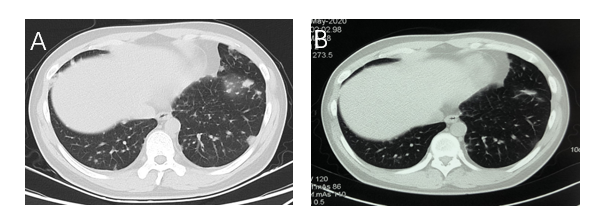 Figure 1 Computed tomography scan of the chest before and after combination therapy. a: Imaging features before treatment; B: Imaging changes after three cycles of treatment.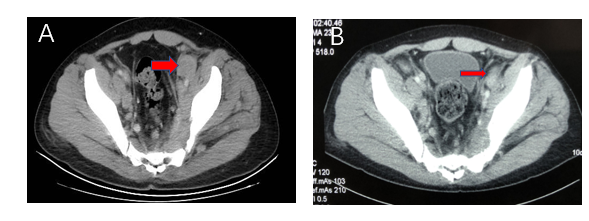 Figure 2 Computed tomography scan of the abdomen and pelvis before and after combination therapy. a: Imaging features before treatment; B: Imaging changes after three cycles of treatment.Table 1 The entire treatment process after the diagnosisPFS: progression-free survival; CR: complete remission; PR: partial remission; PD: progression disease; SD: stable disease; ABVD: doxorubicin, bleomycin, vinblastine, and dacarbazine; AVD: doxorubicin, vinblastine, and dacarbazine; GVD: gemcitabine, vinorelbine, liposomal doxorubicin; ESHAP: etoposide, methylprednisolone, high-dose cytarabine, and cisplatin; DICE: dexamethasone, ifosfamide, cisplatin, and etoposide.Table 2 Laboratory blood test results at hospital admissionMCV: Mean corpuscular volume; MCH: Mean corpuscular hemoglobin; MCHC: Mean corpuscular hemoglobin concentration; ESR: Erythrocyte sedimentation rate; APTT: Activated partial thromboplastin time; INR: International normalized ratio; MDRD GFR: Modification of diet in renal disease glomerular filtration rate; TP: total protein; UIBC: Unsaturated iron binding capacity; TIBC: Total iron binding capacity; TSH: Thyroid stimulating hormone; ALT: Alanine aminotransferase; AST: Aspartate aminotransferase; GGT: Gamma-glutamyl transferase; DBIL: direct bilirubin; HbsAg: Surface antigen of hepatitis B virus; HCV: hepatitis B virus; HIV: human immunodeficiency virus.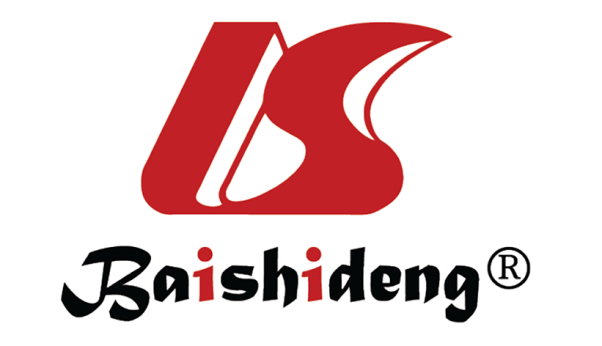 Published by Baishideng Publishing Group Inc7041 Koll Center Parkway, Suite 160, Pleasanton, CA 94566, USATelephone: +1-925-3991568E-mail: bpgoffice@wjgnet.comHelp Desk: https://www.f6publishing.com/helpdeskhttps://www.wjgnet.com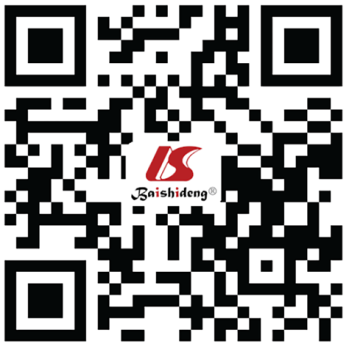 © 2021 Baishideng Publishing Group Inc. All rights reserved.Time of therapyTreatmentBest efficacyPFS (mo)November 2014ABVD × 6 cyclesCR16March 2016AVD × 1 cycleunknown-September 2016AVD × 1 cycleunknown-October 2016GVD × 4 cyclesPD4.8October 2017GVD × 6 cyclesSD8.8July 2018ESHAP × 1 cyclePD0.9October 2018AK105 × 9 cyclesPR3.5July 2019IBI188 × 16 wkSD3.6November 2019DICE × 2 cyclesPD1.3February 2020F0002-ADC × 1 cyclePD0.6March 2020decitabine plus tislelizumabPR11.5ResultNormal rangeHematologyHematologyHematologyWhite blood cell count20.81 × 109/L4.0-10.0Red blood cell count3.17 × 1012/L3.5-5.5Hemoglobin87 g/L120.0-160.0Hematocrit28.8%37.0-49.0MCV91 fl82.0-92.0MCH27.3 pg27.0-31.0MCHC300 g/L320.0-360.0Platelets384 × 109/L100.0-350.0Lymphocytes0.96 × 109/L1.0-5.0Monocytes0.24 × 109/L0.2-0.8Neutrophils19.59 × 109/L2.0-8.0Eosinophils0 × 109/L0.1-0.5Basophils0.02 × 109/L0.0-0.1ESRCoagulationCoagulationCoagulationAPTT59.3 s24.0-39.0Thrombin time16.6 s14.0-21.0Prothrombin time12.6 s11.0-14.0INR1.110.8-1.5Prothrombin activity81.9%70.0-130.0Fibrinogen942.1 mg/dl200.0-400.0BiochemistryC-reactive protein106.3 mg/L< 8.0Procalcitonin0.47 ng/mL< 0.5Glucose7.24 mmol/L3.6-6.1Creatinine57 µmol/L 50.0-130.0MDRD GFR> 60 ml/min> 60Uric acid318 µmol/L 90.0-420.0Lactate dehydrogenase260 IU/L110.0-240.0ALB40.1 g/L35.0-55.0TP69.4 g/L60.0-80.0Alkaline phosphatase178 IU/L40.0-160.0Serum iron9.9 µmol/L 10.6-28.3Serum ferritin7585 µg/L30.0-400.0UIBC20 µmol/L 19.7-66.2TIBC29.9 µmol/L 40.8-76.6Total cholesterol4.66 mmol/L2.84-5.68Triglycerides0.97 mmol/L0.56-1.7HormonesHormonesHormonesTSH3.47 mIU/L0.27-4.2FT33.59 pmol/L3.1-6.8FT417.34 pmol/L12.0-22.0ElectrolytesElectrolytesElectrolytesSodium137 mmol/L135.0-145.0Potassium4.47 mmol/L3.5-5.3Calcium-total2.35 mmol/L2.12-2.75Phosphates inorganic0.83 mmol/L0.69-1.6Liver enzymesLiver enzymesLiver enzymesALT25 IU/L0.0-40.0AST23 IU/L0.0-45.0GGT151 IU/L10.0-50.0DBIL3.0 µmol/L 0.0-6.0Total bilirubin9.4 µmol/L1.7-20.0Virology testsVirology testsVirology testsAnti-HCVNegativeHbsAgNegativeAnti-HIVNegative